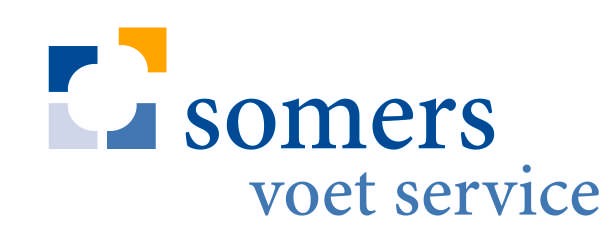 Programma “Drukmeetplaat Analyse”Dinsdag 9 oktober 2012Programma09.00:	 	Introductie09.15:		Theorie deel 1: 
			Afwikkelen en wat zie je op de drukmeetplaat. 10.30-10.45:	 Pauze10.45:	 	Theorie deel 2: 
			Afwikkelen en wat zie je op de drukmeetplaat.11.30: 		Praktijk deel 1:
			Patronen zoeken in je eigen afwikkeling.12.30–13.30:	 Lunch13.30:	 	Theorie deel 3:
			Welke afwijkingen kun je zien en duidt dit op pathologie.14.15:		Praktijk deel 2: 
			Zoeken naar pathologie.15.00-15.15:	Pauze15.15:	 	Therapie en therapie evaluatie15.45:	 	Praktijk deel 3:
  		Bekijk je eigen therapie.16.30:	 	EindeSomers Voet Service B.V. • Stinzenlaan Zuid 271 • 3621 TC Breukelen   • T +31(0)346-553117  •  F +31(0)346-553137K.v.K. nummer 34171697  • bankrelatie:ABN AMRO 45.08.86.271 t.n.v. R.Somers   • info@svs-bv.nl   • www.svs-bv.nl